I am going to see my Speech and Language Therapist in a Health Centre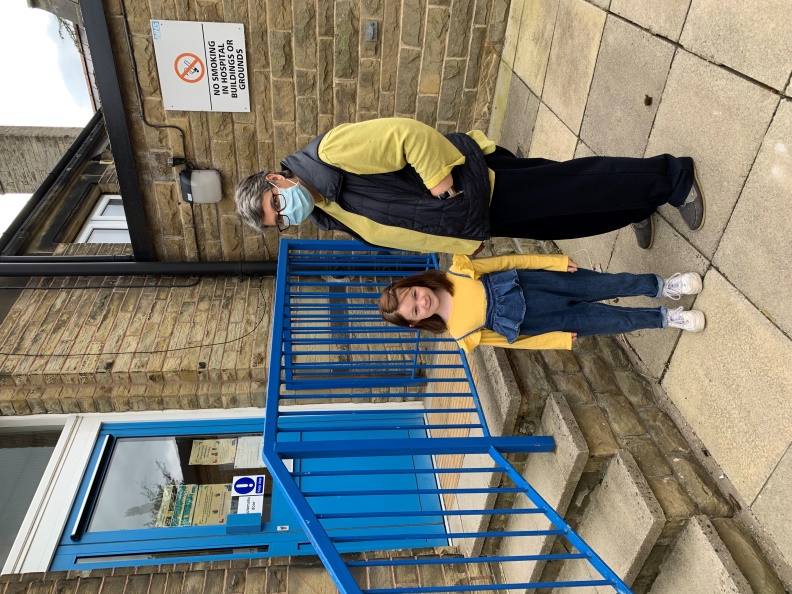 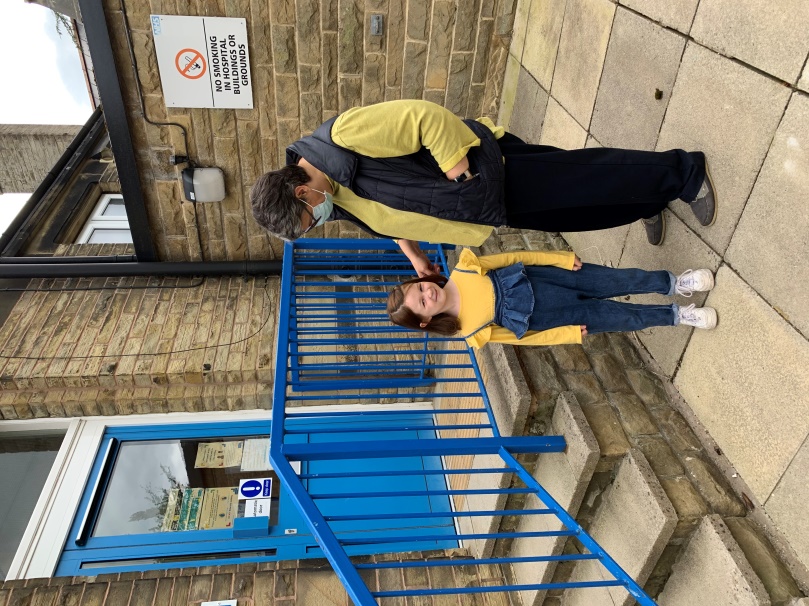 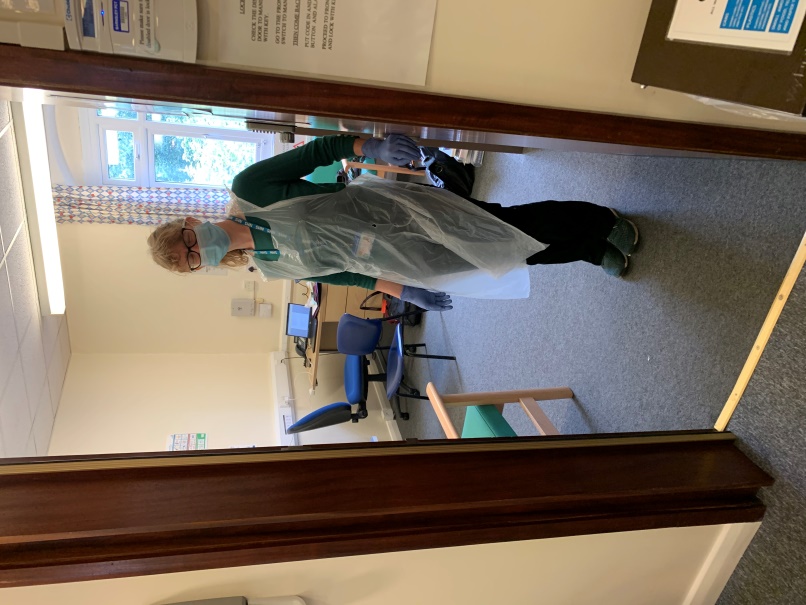 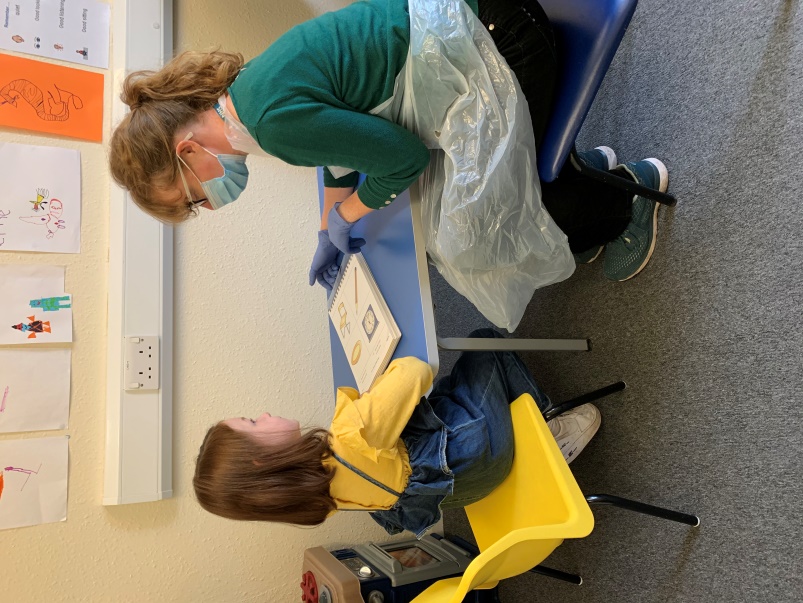 